Форма утверждена приказом ФГБУ «ВНИИЗЖ»от 18.10. 2022 № 1333«О форме Заявки на испытанияФГБУ «ВНИИЗЖ»ФГБУ «ВНИИЗЖ»Приложение 1к договору № ____от «___ »___________20___г.Графы, выделенные жирным шрифтом, ОБЯЗАТЕЛЬНЫ для заполнения ЗаказчикомЗАЯВКА НА ИСПЫТАНИЯ от «___ »_____________ 20____ г.  №______* Наименование образца_________________________________________________________сорт, класс, м.д.ж и т.д. (при наличии)Нормативный документ, по которому произведён продукт _______________________________________________Принадлежащего (юридический/фактический адрес, ИНН)_______________________________Заказчик_____________________________________________________________________(ФИО /наименование организации)ИНН _____________________________________________________________________________________________________________Юридический адрес (или место регистрации и почтовый адрес – для физ.лиц)____________________________________________________________________________________________________________________________________________Фактический адрес__________________________________________________________________________________________________________________________________________Дата и время отбора образца _________________,	№ и дата акта __________________Место отбора образца (наименование организации, фактический адрес отбора) __________________________________________________________________________________________________Отбор проб произвел _________________________________________________________________(должность, ФИО)НД, регламентирующий правила отбора проб_________________ План отбора _______________Нормирующий документ ______________________________________________________                                                                       (ТР ТС, ГОСТ, ТУ, СТО и др. нормативный документ (НД)  на образец)Цель /основание для проведения лабораторных испытаний (исследований):4 Контрольный образец (имеется /отсутствует)    ______________________                 (место хранения)Изготовитель __________________________________________________________________                                                 (наименование организации, юридический и фактический  адрес,  ИНН)Дата изготовления_____________ Срок годности ______________ Масса (объем)  партии____Условия хранения____________________________________________________________________(при наличии)Оригинал протокола испытаний:- выдать на руки - отправить по электронной почте ___________________             (электронный адрес)- почтой РФ по адресу___________________________________________________________                                                                                                         (почтовый адрес)Расчет за оказанные услуги: наличный/безналичный (нужное подчеркнуть)Примечание___________________________________________________________________Заказчик: ____________ (______________________)     Контактный телефон:_____________                                     (подпись)                                      (ФИО)Состояние образца ____________________Возврат образцов, тары: требуется / не требуется5Пробу принял: ______________  _________  (____________)       Дата «____»_____20___г. время __         (должность)              (подпись)            (расшифровка подписи)    Проанализировано, принято/не принято в работу (нужное подчеркнуть): Технический руководитель ___________   __________________   Дата «____»________20___г.                                                                           (подпись)             (расшифровка подписи)    _________________________________5 По решению испытательной лаборатории требование о возврате проб (образцов) может быть отклонено по объективным причинам (образцы израсходовались, пришли в негодность и т.п.). Не подлежат возврату образцы, поступившие на микробиологические, молекулярные, гистологические исследования__________________________________( регистрационный номер образца)____________________________________                 (дата поступления)____________________________________                   (шифр образца)1.производственный контроль -2.контроль качества - и/или безопасности -3.подтверждение соответствия: декларирование -сертификация -4.иное-  __________________ВЛК - 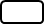 МСИ - Продукция, исследуемая в рамках экспортной деятельности, наименование страны импортёра -                                    иное-  __________________ВЛК - МСИ - Продукция, исследуемая в рамках экспортной деятельности, наименование страны импортёра -                                    Масса/объем образца________________Количество образцов________________Условия доставки образцов_____________Ответственность за доставку (сроки и условия): заказчик/лаборатория (нужное подчеркнуть)Вид упаковки________Номер сейф-пакета/пломбы_____________